
REPUBLIKA E SHQIPERISE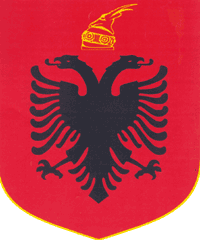 KOMISIONI QENDROR I ZGJEDHJEVEV E N D I MPËR SHQYRTIMIN E KËRKESËS ANKIMORE NR.133, TË PARTISË SOCIALISTE PËR KUNDËRSHTIMIN E VENDIMIT NR.468  DATË 13.05.2011 TË KZAZ NR.37 “PËR MIRATIMIN E TABELES PERMBLEDHESE TË REZULTATIT PËR ZGJEDHJEN PËR KRYETAR TË KOMUNËS KOLSH”Komisioni Qendror i Zgjedhjeve në mbledhjen e datës 26.05.2011, me pjesëmarrjen e:Arben            RISTANI 	KryetarDëshira 	SUBASHI   	Zv/kryetareArtan 		LAZAJ		AnëtarHysen 		OSMANAJ	AnëtarKlement 	ZGURI		AnëtarVera 		SHTJEFNI	AnëtareShqyrtoi çështjen me KËRKUES:	Partia Socialiste, përfaqësuar nga Z. Genci Gjoncaj .PALË E INTERESUAR:       Partia Demokratike përfaqësuar nga Z. Njazi Kosovrasti.                                    	Partia Levizja Socialiste per Integrim përfaqësuar nga Z.Ylli Manjani.                                         Kandidati për kryetar i komunës Kolsh z.Jak Pjetri i Aleancës për Qytetarin, përfaqësuar nga av. Periant Teta. Kandidati për kryetar të komunës Kolsh  i Aleancës për të Ardhmen,    z. Ferdinad Ndoj.    OBJEKT:                  	Për shqyrtimin e kërkesës ankimore nr.133 të  Partisë Socialiste, për kundërshtimin e Vendimit nr.468 datë 13.05.2011 të KZAZ-së nr.37 “Për miratimin e Tabelës Përmbledhëse të rezultatit për zgjedhjet për kryetar të komunës Kolsh, Qarku Lezhë”.                                            Shpalljen të pavlefshme të zgjedhjeve në Qendrën e Votimit nr. 0726.                                            Shpalljen e pavlefshme të zgjedhjeve për kryetar të Komunës Kolsh dhe përsëritjen e zgjedhjeve.BAZË LIGJORE: 	      	Neni 21 pika 1, neni 124, 133 e vijues,të ligjit Nr. 10019, datë	29.12.2008 “Kodi Zgjedhor i Republikës së Shqipërisë”.KQZ pasi shqyrtoi dokumentacionin e paraqitur dhe dëgjoi diskutimet e të pranishmëve,VËRENMe shkresën nr. 4384 Prot, datë 16.05.2011, drejtuar Komisionit Qendror të Zgjedhjeve, Koalicioni Aleanca për të Ardhmen, përfaqësuar nga z.Genci Gjoncaj, ka paraqitur kërkesën ankimore nr.133, me objekt:Kundërshtimin e vendimit të 468 datë 13.05.2011, të KZAZ nr. 37  “Për miratimin e Tabelës Përmbledhëse të rezultatit për zgjedhjet për kryetar të Komunës Kolsh, Qarku Lezhë.Shpalljen e pavlefshme të zgjedhjeve në Qendrën e Votimit nr. 0726.Shpalljen e pavlefshme të zgjedhjeve për kryetar të komunës Kolsh dhe përsëritjen e këtyre zgjedhjeve.Komisioni Qendror i Zgjedhjeve, në përputhje me nenet 134 e vijues të Kodit Zgjedhor, në seancën plenare të datës, 26.05.2011 ora 10:00, zhvilloi shqyrtimin administrativ të kërkesës ankimore nr. 133 me nr. 4384 prot.datë 16.05.2011, sipas objektit të sipërcituar.KQZ, pasi verifikoi pjesëmarrjen e ankuesve, mori në shqyrtim kërkesat e  paraqitura respektivisht nga: Partia Demokratike, Partia Lëvizja Socialiste për Integrim, kandidati për kryetar Komune Kolsh, të Aleancës për Qytetarin Jak Pjetri, përfaqësuar nga av. Periant Teta, kandidati për kryetar Komune Kolsh, të Aleancës për të Ardhmen,Ferdinand Ndoj, përfaqësuar nga avokati i tij, depozituar në Komisionin Qendror të Zgjedhjeve për të marrë pjesë në shqyrtim administrativ të ankimimit nr.133, si palë të interesuara dhe pasi i çmoi këto kërkesa në përputhje me kërkesat e nenit 133, pika 1, 2 dhe 3, të ligjit Nr. 10019 datë 29.12.2008, “Kodi Zgjedhor i Republikës së Shqipërisë”, vendosi pranimin e tyre si palë të interesuara në këtë proces. Pala ankuese, Partia Socialiste, përfaqësuar në seancë nga z.Genci Gjoncaj, ashtu sikurse parashtron në kërkesën ankimore kërkon:Kundërshtimin e vendimit të 468 datë 13.05.2011, të KZAZ nr. 37  “Për miratimin e Tabelës Përmbledhëse të rezultatit për zgjedhjet për kryetar të Komunës Kolsh, Qarku Lezhë.Shpalljen e pavlefshme të zgjedhjeve në Qendrën e Votimit nr. 0726.Shpalljen e pavlefshme të zgjedhjeve për kryetar të komunës Kolsh dhe përsëritjen e këtyre zgjedhjeveVendimi i mësipërm  kundërshtohet për arsye të mëposhtme:KZAZ në këtë vendim ka përfshirë edhe tabelën mod. 56-11 të hartuar nga numërimit nr.1 pqr Q.V nr. 0726 e cila është e parregullt. Në kutinë e votimit të kësaj QV janë gjetur më shumë fletë votimi për kryetar komune se numri i zgjedhësve që kanë votuar sipas nënshkrimeve në listë dhe përkatësisht:Nr. i zgjedhësve që kanë votuar sipas nënshkrimeve në listë 616.Nr. i fletëve të votimit të gjetura në kuti 624.Pra,në këtë kuti ka më shumë fletë votimi sec duhet të kishte, përkatësisht 8 fletë të cilat në bazë të dokumentacionit dhe në kuptim të kodit zgjedhor nuk janë hedhur nga zgjedhësit.Kjo shkelje e ligjit në QV, është e tillë që e bën këtë qendër votimi të pavlefshme si dhe të tërë komunën, pasi kjo parregullsi është në një masë që e cënon ndarjen e mandateve për këtë komunë.Diferenca e votave ndërmjet kanditatëve është 5 vota, përkatësisht:Ferdinad Ndoj 1198 vota ndërsa Jak Pjetri 1203 vota.Për këtë arsye duke qenë se shkelja ligjore ndikon në ndarjen e mandateve, zgjedhjet për kryetar të kësaj komune duhet të shpallen të pavlefshme.Në bazë të nenit 136 të Kodit Zgjedhor, kërkojmë të administrohen në shqyrtimin administrative nga KQZ-ja si provë:Vendimi i KZAZ-së nr.37, nr.468 datë 13.05.2011 “Për miratimin e Tabelës Përmbledhëse të rezultatit model 39-11 për zgjedhjen e kryetarit të komunës Kolsh”Procesverbali i KZAZ 37 për komunën KolshTabela përmbledhëse e grupit të numërimit.Tabelat e Rezultateve për QV nr. 0726.Kutia e materialeve zgjedhore për QV nr. 0726.Kutia e fletëve të votimit të QV nr. 0726 të KZAZ nr. 37 të Qarkut Lezhë.Pala e interesuar z.Ferdinand Ndoj, kandidat per kryetar të Komunës Kolsh, Qarku Lezhë, i e ftuar në seancë nga Kryetari i KQZ, për të dhënë shpjegime rreth kërkimit të paraqitur, ngriti  pretendimin se:  Vendimi nr. 468 datë 13.05.2011 të “Për Miratimin e Tabelës përmbledhëse të rezultatit për zgjedhjet për kryetar të Komunës Kolsh, paraqet një rezultat joreal të dalë në kundërshtim me ligjin, pasi në QV nr. 0725,0727, disa vota të pavlefshme janë kaluar në favor të kandidatit për Aleancën për Qytetarin. Në QV 0725,0726, numri i votave të pavlefshme është shumë herë më i madh se diferenca e votave ndërmjet kandidatëve. Në QV nr. 0726 ka një diferencë prej 8 fletë votimi më tepër, ndërmjet numrit të votuesve dhe numrit të fletëve të votimit të gjetura në kutinë e votimit. Ky fakt është konstatuar në momentin e numërimit dhe tre anëtarët e KZAZ-së nr. 37 e kanë, evidentuar këtë problem për QV nr. 0726 dhe e kanë pasqyruar në shënimet e bëra në Vendimin nr. 468, datë 13.05.2011. Shkelja e evidentuar, parashikuar në nenin 106 të Kodit Zgjedhor, ka ndikuar në rezultatin përfundimar, ndaj kërkohet pavlefshmëria e zgjedhjeve në QV. Nr.0726 dhe në të gjithë Komunën Kolsh.. Pala e interesuar Partia Demokartike, përfaqësuesuar nga z.Njazi Kosovrasti parashtroi se: Kërkesa e ankuesit për pavlefshmëri në QV nr. 0726, ka si argument kryesor mospërputhjen në numër votuesish dhe fletëve të votimit. Fakti është se ka një parregullsi prej 8 fletë votimi më shumë në kutinë për kryetar komune. Por kjo parregullsi duhet të ishte evidentuar dhe të ishin bërë shënimet përkatëse në dokumentacionin zgjedhor nga komisionerët e QV. Sic vihet re, shënimet janë bërë nga komisionërët e KZAZ-së nr. 37 në momentin e nënshkrimit të vendimit për shpalljen e fituesit dhe jo më parë. Neni 160 I Kodit Zgjedhor, parashikon shkeljet e ligjit që sjellin për pasojë edhe ndryshim mandati. Pala ankuese, sic rezulton nuk ka paraqitur asnjë dokument për të provuar shkeljen e ligjit ndaj kërkoj rrëzimin e kërkesës. Pala e interesuar z. Jak Pjetri, i përfaqësuar nga av. Periant Teta parashtroi se:Pala ankuese nuk ka paraqitur asnjë provë që të vërtetojë shkeljet e ligjit të pretenduara. Konkretisht nuk ka asnjë gjurmë të lënë në Librin e Protokollit, Procesverbalin e Konstatimeve. Tabela Përmbledhëse e Rezultatit është nënshkruar nga të gjithë komisionerët e KZAZ. Diskordanca e e cituar më lart mund të jetë një lapsus teknik, apo gabim material.Me vendim të ndërmjetëm kërkesa e dy anëtarëve të KQZ, Dëshira Subashi dhe Artan Lazaj, për rinumërim dhe rivlerësim të votave në QV. Nr. 0726, u rrëzua si e paligjshme konceptualisht dhe në mungesë të rrethanave faktike të nevojshme për këtë lloj kërkese  sepse : Kërkesa e dy anëtarëve të KQZ, për rinumërim dhe rivlerësim të votave, sipas nenit 138/3 të Kodit Zgjedhor, nuk mund të perceptohet jashtë kriterit të domosdoshëm të evidentimit paraprak të faktit të mosmarrëveshjes e cila është provokuar në fazën fillestare të vlerësimit të votave. “Vota të caktuara” në kuptim të këtij kodi janë votat e individualizuara te cilat janë të tilla si pasojë e kontestimit gjatë procesit të vlerësimit të votave. Dhe më pas janë këto vota të kontestuara, të cilat për efekt të ankimit zgjedhor mund të rinumërohen dhe rivlerësohen. Nuk mund të konsiderohen vota të caktuara, në kuptim të nenit 138, pika 3 të Kodit Zgjedhor votat ne kutite e votimit QV nr. 0726 pasi Kodi Zgjedhor ka bërë të qartë kategorine e votave të dyshuara, duke i futur ato në zarfin e votave të kontestuara. Janë vetëm keto vota të cilat mund të rivleresohen nga KQZ në proces ankimor, vetem per te provuar kunderligjshmerine e vendimit perkates qe i ka shpalluar te vlefshme ose te pavlefshme.Nga hetimi i dokumentacionit zgjedhor nuk rezulton se anëtarë të GNV-së apo vëzhgues të subjekteve zgjedhore ankues të KZAZ nr.37, të kenë ushtruar të drejtën e tyre për të  kontestuar si gjatë procesit të numërimit ashtu edhe gjatë procesit të vlerësimit të votave. Nga analiza ligjore e provave të administruara gjatë shqyrtimit administrativ, pretendimeve dhe prapësimeve të palëve në këtë proces, KQZ konstatoi se: kërkesa ankimore e paraqitur nga PS, është e  pabazuar në prova dhe në ligj.Bazuar në  nenin 160  të  Kodit Zgjedhor, ankuesi, në kërkesën për shpalljen e pavlefshme të zgjedhjeve në një qendër votimi, duhet të përcaktojë shkeljen e ligjit, njëkohësisht ka barrën të  argumentojë me prova pasojat nga shkelja e ligjit të pretenduar. PS nuk paraqiti asnjë provë për shkelje të nenit 106 të Kodit Zgjedhor, asnjë rast të vërtetuar të shkeljes së pretenduar dhe pasojës së saj. Konkretisht nëse gjatë procesit të votimit do të ishin konstatuar parregullsi sic pretendohet me diskordancën prej 8 fletë votimi më shumë se numri i zgjedhësve, në bazë të nenit 113 të Kodit Zgjedhor anëtarët e KQV-së nr.0726 duhet t’i kishin paraqitur kontestimet e tyre në Librin e Protokollit të Mbledhjeve të KQV. Nga hetimi administrativ dhe kqyrja e Librit të Protokollit të Mbledhjes së KQV nr. 0726 rezultoi se: Në këtë dokument nuk ka asnjë shënim apo kontestim të anëtarëve të subjektit Partia Socialiste në KQV nr. 0726 ku të evidentonin parregullsitë dhe shkeljet e ligjit gjatë procesit të votimit në këtë qendër. Njëkohësisht nuk ka asnjë shënim në Procesverbalin e Konstatimeve dhe Librin e Protokollit të Mbledhjeve të KZAZ-së nr. 37.  Nga verifikimi i dokumentacionit zgjedhor të administruar në cilësinë e provës gjatë  hetimit administrativ, rezultoi se Tabela Përmbledhëse e Rezultateve për kandidatin për kryetarin e Komunës Kolsh, është e nënshkruar nga të gjithë komisionerët e KZAZ –së nr.37 si dhe Vendimi nr.468 datë 1305.2011, është miratuar me shumicë. Në përfundim të hetimit administrativ rezultoi se në dokumentacionin zgjedhor të administruar në cilësinë e provës, nuk gjendeshin prova dhe indicje të mjaftueshme që KQZ të hetonte më tej. Për sa më sipër, Komisioni Qëndror i Zgjedhjeve, çmon se kërkesa ankimore nr.133 regj. e depozituar nga Partia Socialiste, është e pa  bazuar në prova dhe në  ligj.   PËR KËTO ARSYEMbështetur në nenin 21, pika 1 dhe 17, nenin 143 pika 1 gërma a, neni 160, pika 3 të ligjit Nr. 10019, datë 29.12.2008, “Kodi Zgjedhor i Republikës së Shqipërisë”.V E N D 0 S I:Rrëzimin e kërkesës ankimore nr.133 të subjektit Partia Socialiste.Lënien në fuqi të vendimit vendimit nr. 468 datë 13.05.2011,të KZAZ nr. 37 “Për miratimin e Tabelës Përmbledhëse të rezultatit për zgjedhjet për kryetar të Komunës Kolsh, Qarku Lezhë.Ky vendim hyn në fuqi menjëherëKundër këtij vendimi, mund të bëhet ankim në Kolegjin  Zgjedhor të Gjykatës së    Apelit Tiranë, brenda pesë ditëve nga shpallja e tij.Arben           RISTANI 		KryetarDëshira 	SUBASHI   		Zv/kryetareArtan            LAZAJ		 	AnëtarHysen 	OSMANAJ		AnëtarKlement 	ZGURI		AnëtarVera 		SHTJEFNI		Anëtare